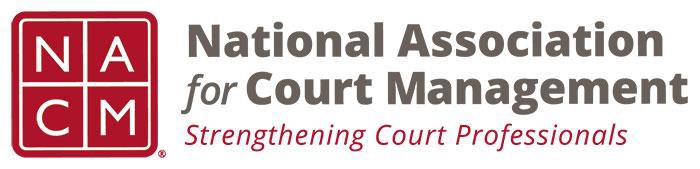 NACM MEMBERSHIP SERVICES COMMITTEE MEETINGTuesday, January 8, 2019, 11AM ET+1 (872) 240-3412 Access Code: 922-550-533 https://global.gotomeeting.com/join/922550533 	Call to Order							Michelle DunivanWelcome and Roll Call						Michelle DunivanRecruitment and new member subcommittee		Randall SoderquistPromotional Video						Michelle DunivanState Association Agreements					Jeff Chapple Membership Appreciation 					Jeffrey TsunekawaScholarships and Awards review				Jeffrey TsunekawaSubcommittees:State Associations						TJ BeMentInternational Committee				Michele OkenECP								Angie VanSchoickNew BusinessAdjournMeeting ScheduleFebruary 5, 2019March 12, 2019April 9, 2019May 7, 2019June 11, 2019July 18, 2019- At Annual Conference